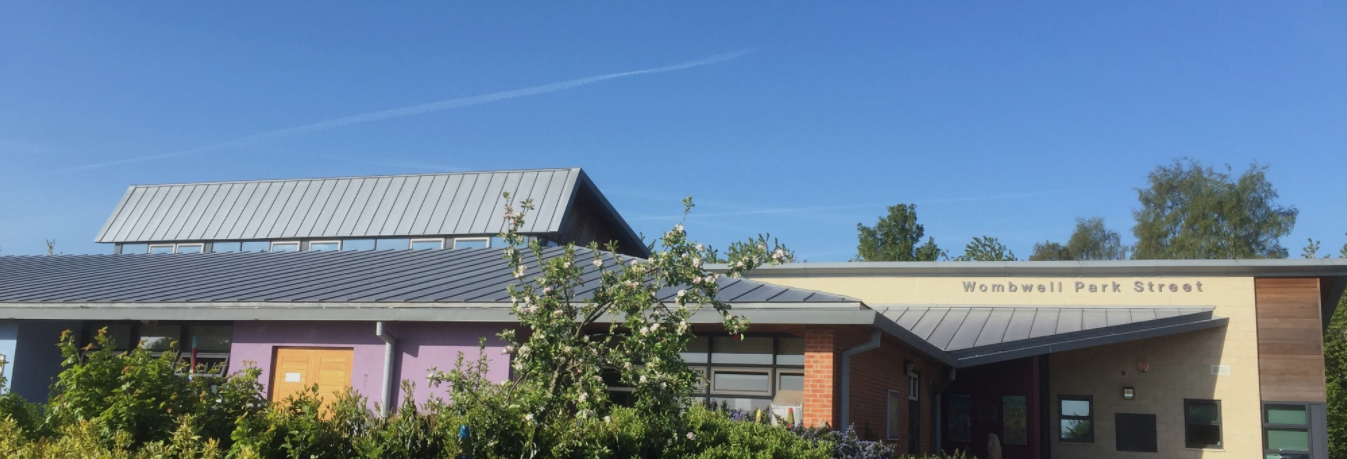 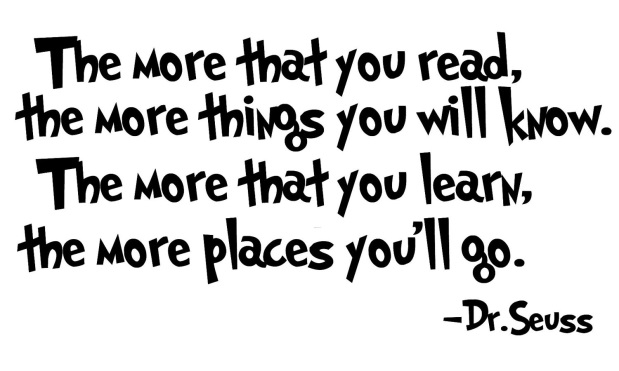 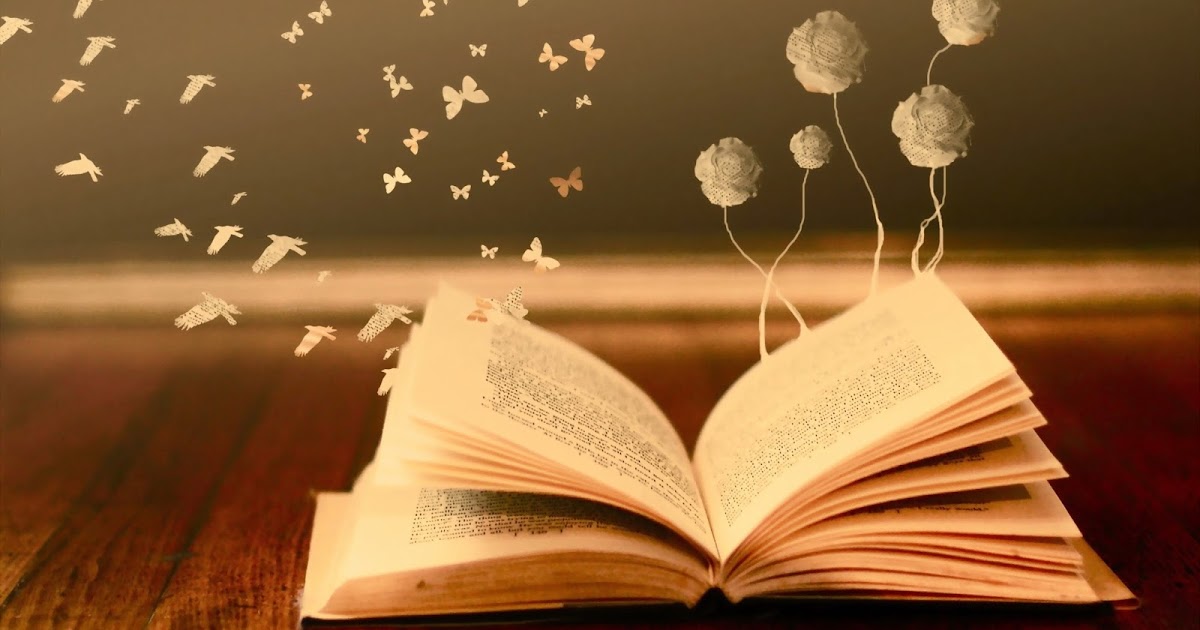 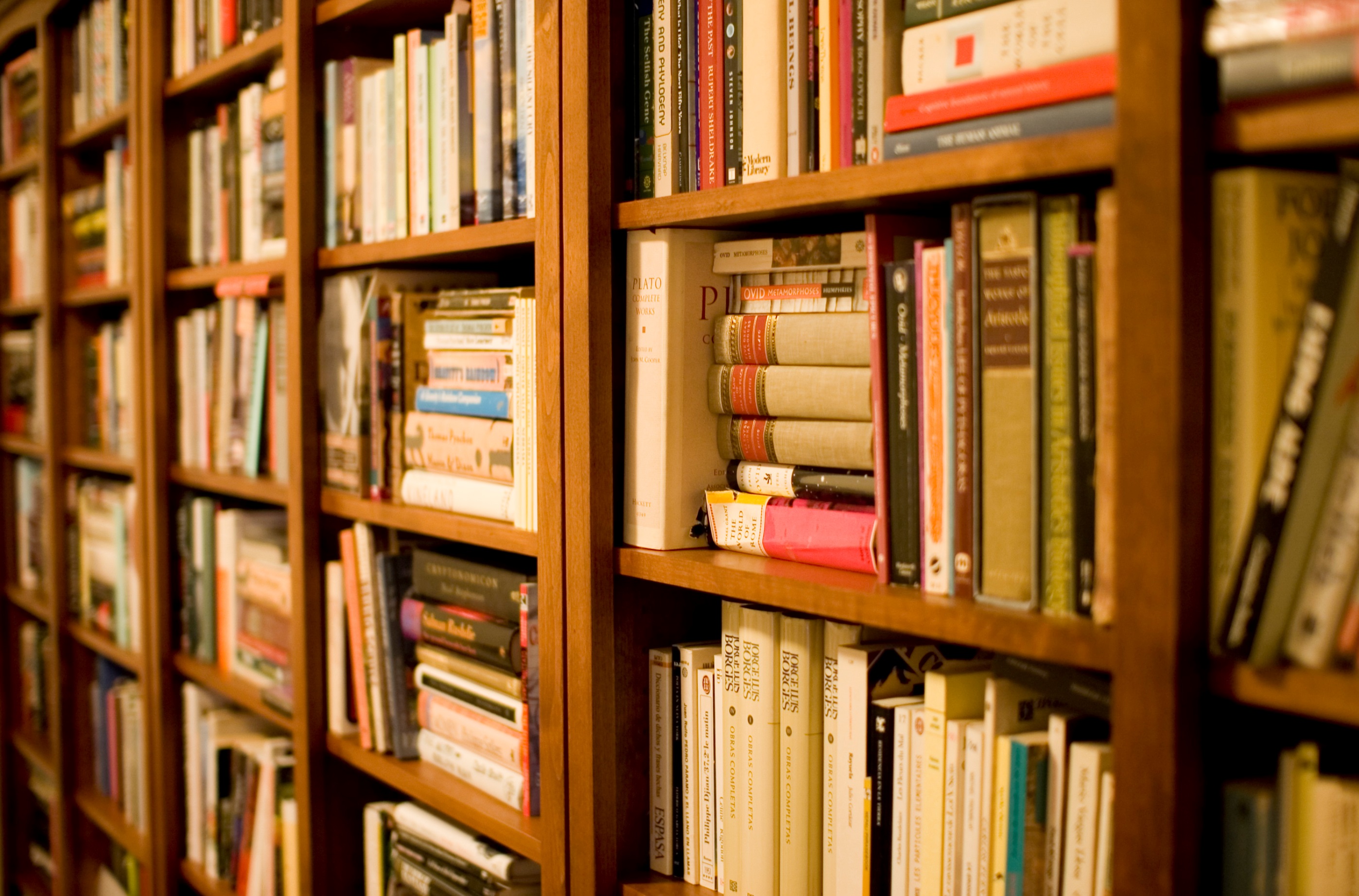 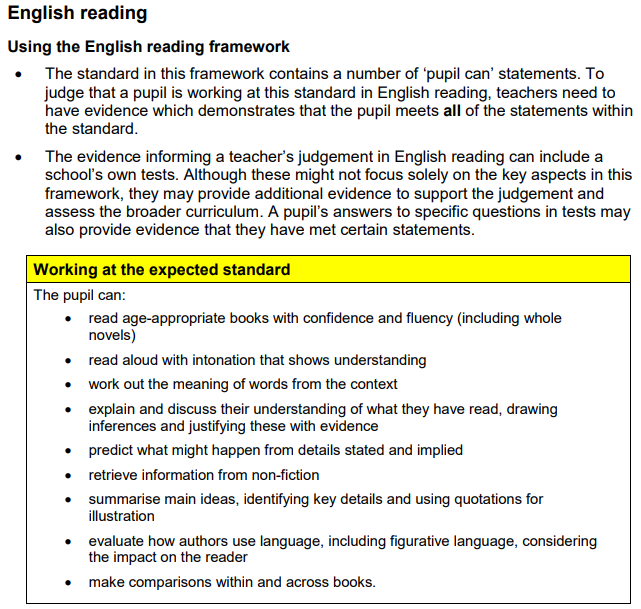 Higher Order Thinking QuestionsMight (Imagination)Will
(Prediction)Would 
(Probability)Can 
(Possibility)Did 
(Past)Is
(Present)What
(Event)When/Where
(Situation)Which
(Choice)Who
(Person)Why
(Reason)How
(Means)